LÉASE ANTES DE INSTALARNombre de producto: FUENTE DE PODER, 915FS/FSP200Marca: TempoModelos: Este manual es aplicable a las fuentes de poder de la fusionadoras para los modelos 915FS y FSP200. Indicaciones de conexión para su adecuado funcionamiento en términos técnicos (guía rápida)1. Conecte el cable de alimentación en ambos extremos según aplique.2. Asegúrese que la clavija eléctrica se conecte a una red de 100 a 240 V.3. Conecte el cable de alimentación a la fusionadora en el puerto con la leyenda “DC IN”. Para más información, favor de consultar nuestra página webWWW.SYSCOM.MX realizando una búsqueda por modelo e ingresando a la sección “DESCARGAS” en la página del producto. Todos nuestros productos cuentan con una garantía mínima de un año, puede obtener nuestra póliza en WWW.SYSCOM.MX Para más información o dudas, llámenos al (614) 415-2525 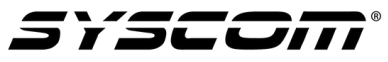 SISTEMAS Y SERVICIOS DE COMUNICACIÓN. S.A. DE C.V.AVE 20 DE NOVIEMBRE #805 COL. CHIHUAHUA CENTRO,CHIH. 31000